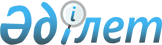 Қазығұрт аудандық мәслихатының 2017 жылғы 28 қарашадағы № 22/128-VІ "Сот шешімімен Қазығұрт ауданының коммуналдық меншігіне түскен болып танылған иесіз қалдықтарды басқару Қағидаларын бекіту туралы" шешімінің күші жойылды деп тану туралыТүркістан облысы Қазығұрт аудандық мәслихатының 2022 жылғы 25 қарашадағы № 33/147-VII шешiмi. Қазақстан Республикасының Әділет министрлігінде 2022 жылғы 29 қарашада № 30804 болып тiркелдi
      Қазақстан Республикасының "Қазақстан Республикасындағы жергілікті мемлекеттік басқару және өзін-өзі басқару туралы" Заңының 7 бабына және Қазақстан Республикасының "Құқықтық актілер туралы" Заңының 27 бабына сәйкес, Қазығұрт аудандық мәслихаты ШЕШТІ:
      1. Қазығұрт аудандық мәслихатының 2017 жылғы 28 қарашадағы № 22/128-VІ "Сот шешімімен Қазығұрт ауданының коммуналдық меншігіне түскен болып танылған иесіз қалдықтарды басқару Қағидаларын бекіту туралы" (Нормативтік құқықтық актілерді мемлекеттік тіркеу тізілімінде № 4326 болып тіркелген) шешімінің күші жойылды деп танылсын.
      2. Осы шешім алғашқы ресми жарияланған күнінен кейін күнтізбелік он күн өткен соң қолданысқа енгізіледі.
					© 2012. Қазақстан Республикасы Әділет министрлігінің «Қазақстан Республикасының Заңнама және құқықтық ақпарат институты» ШЖҚ РМК
				
      Аудандық мәслихаттың хатшысы

У. Копеев
